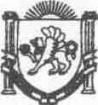 Республика КрымНижнегорский районЧкаловский сельский совет38-я сессия I-го созываРЕШЕНИЕ № 1027.04.2018 г.										с.ЧкаловоО передаче осуществления Полномочиймуниципального образования Чкаловскоесельское поселение Нижнегорского районаРеспублики Крым в части разработки иутверждения Программы комплексного развитиясистем коммунальной инфраструктуры Чкаловскогосельского поселения Нижнегорского района Республики КрымВ соответствии с Федеральным законом от 06 октября 2003 №131-Ф3 «Об общих принципах организации местного самоуправления в Российской Федерации», во исполнение п. 1 поручения заместителя Председателя Совета министров Республики Крым В.Г. Нахлупина от 04.04.2018 года № 1/01-33/2211, руководствуясь Уставом муниципального образования Чкаловское сельское поселение Нижнегорского района Республики Крым, письмом администрации Нижнегорского района Республики Крым от 06.04.2018 № 10-20-632, а также с целью реализации целевой модели «Получение разрешения на строительство и территориальное планирование» в системе «Region-ID», сокращения сроков выдачи разрешительной документации, для своевременной качественной разработки Программы комплексного развития, Чкаловский сельский советРЕШИЛ1. Передать полномочия муниципального образования Чкаловское сельское поселение Нижнегорского района Республики Крым муниципальному образованию Нижнегорский район Республики Крым в части разработки и утверждения Программы комплексного развития систем коммунальной инфраструктуры Чкаловского сельского поселения Нижнегорского района Республики Крым.2. Поручить администрации муниципального образования Чкаловское сельское поселение Нижнегорского района Республики Крым заключить соглашение с администрацией Нижнегорского района Республики Крым о передаче осуществления своих полномочий в части разработки и утверждения Программы комплексного развития систем коммунальной инфраструктуры Нижнегорского сельского поселения Нижнегорского района Республики Крым.3.Настоящее решение вступает в силу с момента подписания и обнародования на информационном стенде в здании администрации Чкаловского сельского поселения, находящегося по адресу: с.Чкалово, ул.Центральная, 54-А и на официальном сайте Чкаловского сельского поселения Нижнегорского района Республики Крым в сети Интернет Чкаловское.рф.4. Контроль за выполнением настоящего решения оставляю за собойПредседатель Чкаловского сельского совета- глава администрации Чкаловского сельского поселения 																М.Б.Халицкая